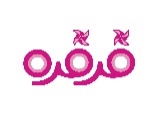 فرم‌های  شرکت  و ارسال آثار به جشنوارهفرم مشخصات شرکت‌کنندهنام و نام‌خانوادگی : .....................................................  سال تولد : .......13 محل تولد: .................................تعداد اثر: ........................ بخش جشنواره:    ادبی .....................       هنری .......................اینجانب ....................... با آگاهی کامل از شرایط و مقررات جشنواره فرهنگی‌هنری فرفره «کودکان و دوران کرونایی» متقاضی شرکت درجشنواره مذکور هستم. نشانی: تلفن ثابت: تلفن همراه:                                                                                         امضاء و تاریخفرم 1اینجانب .................................................... با ارسال ........... (تعداد) اثر در قالب .................................................. به جشنواره فرهنگی‌هنری فرفره «کودکان و دوران کرونایی» تمام حقوق مادی و معنوی آثار ارسالی، به این جشنواره واگذار می‌شود و با حفظ نام و مشخصات صاحب اثر امکان استفاده از آن وجود خواهد داشت.فرم 2اینجانب .................................................... ولی (مادر/ پدر) ........................................... با ارسال ................ (تعداد) اثر در قالب.................................. به جشنواره فرهنگی‌هنری فرفره «کودکان و دوران کرونایی» تمام حقوق مادی و معنوی آثار ارسالی را به این جشنواره واگذار می‌‌شود و با حفظ نام و مشخصات صاحب اثر امکان استفاده از آن وجود خواهد داشت.